REQUERIMENTO Nº 497/2018Requer informações acerca dos contratos firmados entre a Prefeitura e a empresa Topoterra Topografia Projetos e Planejamento.Senhor Presidente,Senhores Vereadores, CONSIDERANDO que o Poder Executivo Municipal possui vários contratos firmados com a empresa de topografia Topoterra Topografia Projetos e Planejamento;CONSIDERANDO que o Poder Legislativo, através de seus Membros legalmente eleitos pela população, tem como uma de suas atribuições fiscalizar o Poder Executivo Municipal no âmbito de seus atos;REQUEIRO que, nos termos do Art. 10, Inciso X, da Lei Orgânica do município de Santa Bárbara d’Oeste, combinado com o Art. 63, Inciso IX, do mesmo diploma legal, seja oficiado Excelentíssimo Senhor Prefeito Municipal para que encaminhe a esta Casa de Leis as seguintes informações: 1º) Cópias dos certames licitatórios em que a empresa Topoterra Topografia Projetos e Planejamento sagrou-se vencedora?2º) Cópias de todos os contratos firmados desde 2013 entre o Poder Executivo Municipal e a empresa Topoterra Topografia Projetos e Planejamento?3º) Cópias de todos os comprovantes de pagamentos dos contratos firmados desde 2013 entre o Poder Executivo Municipal e a empresa Topoterra Topografia Projetos e Planejamento ?4º) Outras informações que julgarem necessárias.Plenário “Dr. Tancredo Neves”, em 09 de abril de 2018._________________________________ISAC SORRILLOVereador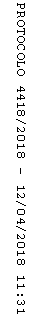 